Схвалено на засіданні робочої комісії по внесенні змін та доповнень до  колективного договору між адміністрацією та профспілковим комітетом«01» червня 2023 рокуЗміни та доповненнядо колективного договоруМіж адміністрацією ВП Бахмацька  дистанція захисних лісонасаджень і профкомом Бахмацької дистанції захисних лісонасаджень на 2001 – 2005 роки, пролонгованого на 2006-2023 рокиЗМІНИ І ДОПОВНЕННЯдо  колективного договору   між адміністрацією виробничого підрозділу Бахмацька дистанція захисних лісонасаджень і профкомом Бахмацької дистанції захисних лісонасаджень Державного територіально-галузевого об’єднання «Південно-Західна залізниця» на 2001-2005 роки, пролонгованого на 2006-2023 рокиКеруючись листом регіональної філії «Південно-Західна залізниця» АТ «Укрзалізниця» №Н-09/3531 від 01.06.2023, наказом №209-Н від 12.05.2023 від 16.03.2023      Розділ 3 Оплата праці Пункт 3.7 доповнити  абз. 1 в наступній редакції:Затвердити Положення про преміювання працівників гостродефіцитних професій (посад) Бахмацької дистанції захисних лісонасаджень  регіональної філії «Південно-Західна залізниця» АТ «Укрзалізниця» (діє на період дії правового режиму воєнного стану в Україні, оголошеного Указом Президента України від 24.02.2022 № 64/2022 (зі змінами), яке є додатком до абз. 1 цього пункту колдоговору. (Норма абз.1  п. 3.7 вступає в дію з 01.05.2023 і діє  на період дії правового режиму воєнного стану в Україні, оголошеного Указом Президента України від 24.02.2022 № 64/2022 (зі змінами)Додаток до  абз. 1 п. 3.7 колективного договору   між адміністрацією виробничого підрозділу Бахмацька дистанція захисних лісонасаджень і профкомом Бахмацької дистанції захисних лісонасаджень Державного територіально-галузевого об’єднання «Південно-Західна залізниця» на 2001-2005 роки, пролонгованого 
на 2006-2023 рокиПоложення про преміюванняпрацівників гостродефіцитних професій (посад) виробничого підрозділу Бахмацька дистанція захисних лісонасаджень  регіональної філії«Південно-Західна залізниця» АТ «Укрзалізниця» в редакції від 16.05.2023 (діє  на період дії правового режиму воєнного стану в Україні, оголошеного Указом Президента України від 24.02.2022 № 64/2022 (зі змінами).Загальні положенняПоложення про преміювання працівників гостродефіцитних професій (посад) виробничого підрозділу Бахмацька дистанція захисних лісонасаджень регіональної філії «Південно-Західна залізниця» акціонерного товариства «Українська залізниця» (далі –  Положення) розроблене відповідно до Кодексу законів про працю України, Закону України «Про оплату праці», Положення про оплату праці працівників акціонерного товариства «Українська залізниця» (в чинній редакції), інших нормативно-правових актів та локальних нормативно-правових актів АТ «Укрзалізниця» .Положення визначає мету, завдання, джерела преміювання, розмір, порядок розрахунку, нарахування та виплати премії за основні результати діяльності (далі – премія) працівникам гостродефіцитних професій (посад) виробничого підрозділу Бахмацька дистанція захисних лісонасаджень регіональної філії «Південно-Західна залізниця» акціонерного товариства «Українська залізниця» ,а саме:Мета преміювання:стимулювання працівників до підвищення результативності (ефективності) діяльності виробничого  підрозділу (далі – Підрозділ); посилення особистої відповідальності працівників.Завдання преміювання:транслювання (доведення) цілей, завдань регіональної філії до кожного Підрозділу, його структурної одиниці (дільниці, цеху,  бригади тощо ), працівника;створення прозорої та зрозумілої системи мотивації працівників, заснованої на результатах діяльності; забезпечення тісного взаємозв’язку між оплатою та результатами праці.Нарахування та виплата премії здійснюється за рахунок коштів, які передбачені за елементом операційні витрати «Витрати на оплату праці», а їх розмір планується з урахуванням цього Положення у фонді оплати праці. Преміювання за основні результати діяльностіПремія має систематичний характер і нараховується працівникам на підставі даних оцінки результатів діяльності за виконання показників результативності діяльності, які визначені у відповідному Додатку до цього Положення (додається)Оцінка виконання показників результативності діяльності  здійснюється на підставі даних фінансової (бухгалтерської), статистичної, управлінської звітності Підрозділу, планових (контрольних, виробничих, нормованих) завдань, документів з особового складу, інших офіційних джерел інформації (звітності), локальних актів Товариства, регіональної філії, Підрозділу.Преміювання за основні результати діяльності здійснюється за підсумками роботи за звітний період – місяць.Номінальний (Максимальний) розмір премії за умови виконання всіх показників визначається у додатках до цього Положення.Нарахування премії проводиться на тарифну складову заробітної плати (тарифну ставку, посадовий оклад, оклад,  міжпосадову та міжрозрядну різниці) за фактично відпрацьований у звітному періоді час.Премія нараховується працівникам, які мають право на її отримання відповідно до пункту 3.1 Положення.Премія не нараховується працівникам, які позбавлені права на премію згідно з пунктом 3.2 Положення.Премія нараховується і виплачується разом із заробітною платою при розрахунку за місяць, що слідує за звітним. Право на преміюПорядок часткового або повного позбавлення преміїПраво на отримання премії виникає у працівників за підсумками оцінювання результатів діяльності.Умови отримання премії:повне або часткове виконання основних та функціональних показників результативності діяльності;- відсутність підстав щодо позбавлення права на премію згідно з пунктом 3.2.3.1.2. Нарахування премії працівникам проводиться за фактично відпрацьований час на тарифну ставку (оклад, посадовий оклад),  міжпосадову та міжрозрядну різницю.Права на премію позбавляються працівники, які:Розірвали трудовий договір з власної ініціативи, за винятком випадків коли заява працівника про звільнення з роботи за власним бажанням зумовлена неможливістю продовжувати роботу (ст. ст. 38, 39 Кодексу законів про працю України).Звільнені у зв’язку з: набранням законної сили вироком суду, яким працівника засуджено до позбавлення волі або до іншого покарання, яке виключає можливість продовження виконання цієї роботи;систематичним невиконанням працівником без поважних причин обов'язків, покладених на нього трудовим договором, посадовою інструкцією або правилами внутрішнього трудового розпорядку;прогулом (у тому числі відсутністю на роботі більше трьох годин протягом робочого дня) без поважних причин;появою на роботі в нетверезому стані, у стані наркотичного або токсичного сп'яніння;незадовільними результатами випробування;вчиненням за місцем роботи викрадення (у тому числі дрібного) майна, що встановлено вироком суду чи постановою органу, до компетенції якого входить накладення адміністративного стягнення або застосування заходів громадського впливу;одноразовим грубим порушенням трудових обов'язків, трудової та виробничої дисципліни (стосується окремих категорій працівників, визначених пунктом 1 частини першої статті 41 Кодексу законів про працю України);виною працівника, який безпосередньо обслуговує грошові, товарні або культурні цінності.Прийняті на роботу учнями та не допущені до самостійної роботи.Притягнуті до дисциплінарної відповідальності згідно законодавства (догана, звільнення згідно ст. 147 Кодексу законів про працю України).Відсторонені згідно зі ст. 46 Кодексу законів про працю України від виконання обов’язків, роботи (за період відсторонення).          3.3. Розмір премії встановлюється на підставі рішення Комісії з питань оплати праці (розділ 10 Положення про оплату праці працівників акціонерного товариства «Українська залізниця») на підставі даних оцінки результатів виробничої діяльності за відповідний звітний період та/або документів з особового складу, розпорядчих документів регіональної філії, підрозділу. Працівник може бути позбавлений премії повністю у відповідності з нормами цього Положення.  3.3.1. Причини зменшення розміру або позбавлення  премії.3.3.1.1. У випадках порушення трудової та (або) технологічної дисципліни при визначені вини працівника встановленим порядком (видання розпорядчого документу) розміри премії зменшуються за: зростання кількості випадків травматизму, у тому числі зі смертельними наслідками у Підрозділі порівняно з аналогічним періодом минулого року або попереднім звітним періодом (норма для керівників структурних підрозділів/одиниць- при наявності вини працівника) – до 100%;порушення виробничих і технологічних інструкцій, вимог з охорони праці, техніки безпеки, пожежної та екологічної безпеки – до 75%;несвоєчасне та/або неякісне виконання наказів, інших організаційно-розпорядчих документів з питань, що належать до компетенції (завдань, функцій, обов’язків) працівника – до 50%;надання недостовірної інформації (приписки), внесення недостовірної інформації в базу даних, у тому числі й щодо планування, обліку, аналізу показників результативності (ефективності) – до 40%;нецільове використання коштів – до 100%;не усунення раніше виявлених недоліків та порушень при перевірках підрозділами внутрішнього аудиту та контролю- до 40%;розголошення державної таємниці, службової інформації, відомостей, що становлять комерційну таємницю, конфіденційну інформацію Підрозділу, дії або бездіяльність при роботі з клієнтами, товарними/грошовими операціями, які призвели до втрати довіри до нього зі сторони керівництва, з інших причин – до 100%;невиконання або неналежне виконання без поважних причин обов'язків, покладених трудовим договором/посадовою інструкцією та/або правилами внутрішнього трудового розпорядку – до 50%.3.3.2. Зниження розміру або позбавлення премії проводиться за той період, у якому здійснено упущення в роботі (порушення трудової дисципліни), в окремих випадках за той період, в якому воно було виявлене.Порядок розрахунку преміїРозрахунок премії здійснюється на підставі оцінки рівня виконання  показників після закінчення звітного періоду за даними фінансової (бухгалтерської), статистичної, управлінської звітності Підрозділу, документів по особовому складу, інших офіційних джерел інформації (звітності), які підготовлені та затверджені у встановленому порядку (Додатку до цього Положення).Виконання кожного показника фіксується у відсотках з огляду на досягнення цільового (планового, виробничого, нормованого) значення з урахуванням математичних правил округлення до одного знаку після коми.Розрахунок розміру премії працівника, який виконує обов’язки за вакантною посадою, здійснюється за показниками преміювання, які передбачені для оцінки результатів діяльності цієї вакантної посади.При звільненні працівника премія за основні результати діяльності за звітний період, за яким не здійснено підведення підсумків результатів діяльності та/або не прийнято рішення про розмір премії, нараховується та виплачується за фактично відпрацьований у такому звітному періоді час у розмірі, що дорівнює середньому розміру премії (у відсотках). Середній розмір премії визначається як середньоарифметичне значення фактично нарахованих розмірів премії (у відсотках) за останні три місяці (для працівників відповідних підрозділів, цехів, дільниць, посад, робочих місць тощо). Порядок адміністрування системи преміюванняКерівник Підрозділу забезпечує:інформування підпорядкованих працівників (підрозділів) щодо норм Положення, показників преміювання; облік, валідність та достовірність показників преміювання, які використовуються для розрахунку, нарахування та виплати працівникам премії;облік та врахування показників (випадків) зниження розмірів премії;щомісячне доведення до працівників затверджених планових/виробничих/нормованих завдань до початку звітного періоду;недопущення коригування протягом звітного періоду встановлених планових завдань та фактичних даних щодо їх виконання після закінчення звітного періоду (з урахуванням термінів подання звітності);оцінку результатів роботи працівників (бригад) з урахуванням показників збільшення/зниження/позбавлення розміру премії;інформування про фактичний рівень виконання показників преміювання;обов’язковий контроль відхилень від встановлених цільових значень, аналіз причин, підготовку та реалізацію заходів щодо їх досягнення (покращення);подання оцінки результатів роботи працівників Підрозділу на погодження до відповідальної особи, визначеної керівником регіональної філії;подання матеріалів щодо преміювання працівників Підрозділу на розгляд відповідної комісії з питань оплати праці.Керівники Підрозділу забезпечують щомісячне доведення до працівників затверджених виробничих/нормованих завдань до початку звітного періоду.Фахівці, відповідальні за облік показників, кадрове адміністрування, безпеку руху, охорону праці надають фахівцю, який відповідальний за питання оплати праці, дані щодо планових та фактичних значень не пізніше 20 числа місяця, наступного за звітним періодом.Фахівець, відповідальний за питання оплати праці, здійснює розрахунок розміру премії згідно з нормами Положення, готує матеріали на засідання Комісії з питань оплати праці.Комісія з питань оплати праці приймає рішення про розміри нарахування працівникам премії з дотриманням норм Положення. На підставі протокольного рішення комісії з питань оплати праці готується проект наказу про нарахування (вказуються право працівника на розмір премії, причини її збільшення, позбавлення, зниження) та виплату премії, який підписує керівник Підрозділу.Керівник Підрозділу, його заступники (відповідно до розподілу обов’язків), головний бухгалтер відповідають за: своєчасність і валідність інформації, яка міститься в звітності, довідках, інших інформаційних матеріалах, які використовуються для розрахунку, нарахування та виплати премії; дотримання норм Положення. 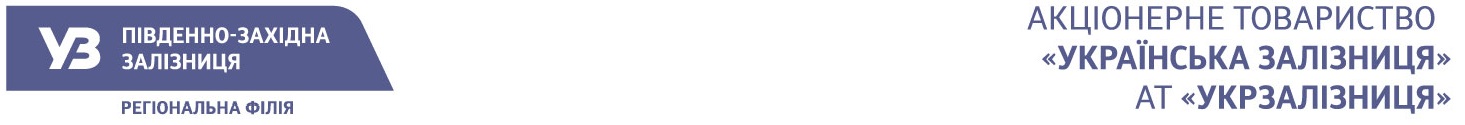 uz.gov.uaВиробничий підрозділ «Бахмацька дистанція захисних лісонасаджень»                                                                   вул. Батуринська, буд. 88 , м. Бахмач, 16501, тел.955-81-22-20, факс 955-81-22-20,,26.06.2023  	                                                                                       №ПЧЛ-5-1/449Начальнику Управління соціального захистуНіжинської райдержадміністраціїВолодимиру ДРУГАКОВУ Просимо зареєструвати зміни до колективного договору від 26.06.2023 між адміністрацією і профспілковим комітетом виробничого підрозділу Бахмацька дистанція захисних лісонасаджень Державного територіально-галузевого об’єднання «Південно-Західна залізниця» на 2001-2005 роки, пролонгований на 2006-2023 роки».Начальник дистанції                                                      Олександр КРАВЧЕНКОЯкименко Надія,(067-503-49-76)Начальник Бахмацької дистанціїГолова профспілкового комітетузахисних лісонасаджень________Олександр КРАВЧЕНКОБахмацької дистанції захисних лісонасаджень___________Дмитро КАМІНСЬКИЙ«08» червня    2023«08» червня    2023 Начальник виробничого підрозділу Бахмацька дистанція захисних лісонасаджень регіональної філії «Південно-Західна залізниця» АТ «Укрзалізниця»__________Олександр КРАВЧЕНКОГолова профспілкового комітету виробничого підрозділу Бахмацька дистанція захисних лісонасаджень     ________Дмитро КАМІНСЬКИЙ№ п/п             Посада1Бригадир (звільнений) підприємств залізничного транспорту2Вальник лісу3Водій автотранспортних засобів4Зварники5Електромонтери6Комірник                                                                                                                            7Лісоруб8Майстер9Майстер дільниці10Майстер з експлуатації та ремонту машин і механізмів11Майстер лісу12Озеленювач13Робітник на лісогосподарських роботах14Розподілювач робіт15Слюсар з ремонту колійних машин  і механізмів;16ТрактористНачальник виробничого підрозділу Бахмацька дистанція захисних лісонасаджень регіональної філії «Південно-Західна залізниця» АТ «Укрзалізниця»__________Олександр КРАВЧЕНКО Голова профспілкового комітету виробничого підрозділу Бахмацька дистанція захисних лісонасаджень ________Дмитро КАМІНСЬКИЙДодаток 1                                                                                                                                                                                                                                                                                                                                до  Положення про преміювання працівників гостродефіцитних професій (посад) Бахмаської дистанції захисних лісонасаджень регіональної філії «Південно-Західна залізниця» АТ «Укрзалізниця»  (діє на період дії правового режиму воєнного стану в Україні, оголошеного Указом Президента України від 24.02.2022 № 64/2022 (зі змінами)                                                                                                                                                                                                           Додаток 1                                                                                                                                                                                                                                                                                                                                до  Положення про преміювання працівників гостродефіцитних професій (посад) Бахмаської дистанції захисних лісонасаджень регіональної філії «Південно-Західна залізниця» АТ «Укрзалізниця»  (діє на період дії правового режиму воєнного стану в Україні, оголошеного Указом Президента України від 24.02.2022 № 64/2022 (зі змінами)                                                                                                                                                                                                           Додаток 1                                                                                                                                                                                                                                                                                                                                до  Положення про преміювання працівників гостродефіцитних професій (посад) Бахмаської дистанції захисних лісонасаджень регіональної філії «Південно-Західна залізниця» АТ «Укрзалізниця»  (діє на період дії правового режиму воєнного стану в Україні, оголошеного Указом Президента України від 24.02.2022 № 64/2022 (зі змінами)                                                                                                                                                                                                           Додаток 1                                                                                                                                                                                                                                                                                                                                до  Положення про преміювання працівників гостродефіцитних професій (посад) Бахмаської дистанції захисних лісонасаджень регіональної філії «Південно-Західна залізниця» АТ «Укрзалізниця»  (діє на період дії правового режиму воєнного стану в Україні, оголошеного Указом Президента України від 24.02.2022 № 64/2022 (зі змінами)                                                                                                                                                                                                           ПОКАЗНИКИ ПРЕМІЮВАННЯ ПОКАЗНИКИ ПРЕМІЮВАННЯ ПОКАЗНИКИ ПРЕМІЮВАННЯ ПОКАЗНИКИ ПРЕМІЮВАННЯ ПОКАЗНИКИ ПРЕМІЮВАННЯ ПОКАЗНИКИ ПРЕМІЮВАННЯ ПОКАЗНИКИ ПРЕМІЮВАННЯ ПОКАЗНИКИ ПРЕМІЮВАННЯ ПОКАЗНИКИ ПРЕМІЮВАННЯ працівників (за професіями, які визначені у пунті 2 примітки до цього Додатку)працівників (за професіями, які визначені у пунті 2 примітки до цього Додатку)працівників (за професіями, які визначені у пунті 2 примітки до цього Додатку)працівників (за професіями, які визначені у пунті 2 примітки до цього Додатку)працівників (за професіями, які визначені у пунті 2 примітки до цього Додатку)працівників (за професіями, які визначені у пунті 2 примітки до цього Додатку)працівників (за професіями, які визначені у пунті 2 примітки до цього Додатку)працівників (за професіями, які визначені у пунті 2 примітки до цього Додатку)працівників (за професіями, які визначені у пунті 2 примітки до цього Додатку)______________дистанції захисних лісонасаджень регіональної філії _______________________________дистанції захисних лісонасаджень регіональної філії _______________________________дистанції захисних лісонасаджень регіональної філії _______________________________дистанції захисних лісонасаджень регіональної філії _______________________________дистанції захисних лісонасаджень регіональної філії _______________________________дистанції захисних лісонасаджень регіональної філії _______________________________дистанції захисних лісонасаджень регіональної філії _______________________________дистанції захисних лісонасаджень регіональної філії _______________________________дистанції захисних лісонасаджень регіональної філії _________________звітний період _______________________________ звітний період _______________________________ звітний період _______________________________ звітний період _______________________________ звітний період _______________________________ звітний період _______________________________ звітний період _______________________________ звітний період _______________________________ звітний період _______________________________ (місяць)(місяць)(місяць)(місяць)(місяць)(місяць)(місяць)(місяць)(місяць)№ з/пПоказники результативності (ефективності) діяльності Од. вим.Розрахунок (заповнюється у разі потреби)Джерело данихДжерело данихВідповідальний за валідність даних (посада)Відповідальний за валідність даних (посада)Номінальний розмір премії за виконання показника, % № з/пПоказники результативності (ефективності) діяльності Од. вим.Розрахунок (заповнюється у разі потреби)План ФактплановихфактичнихНомінальний розмір премії за виконання показника, % Разом 50%1Виконання планового завдання із проведення рубок всіх видів по площі (рубки формування і оздоровлення лісів, інші заходи з формування і оздоровлення лісів, заходи догляду за живоплотами, розчищення кутів видимості переїздів, очищення смуги відведення)гаПлан утримання Звіт форма 8ЦП (затверджені членом правління, рівень ПЧЛ)ПЧЛ
П (контроль валідності)25%2Виконання планового завдання з розчищення просік повітряних ліній електропередачі і зв'язкукмПлан утримання Звіт форма 8ЦП (затверджені членом правління, рівень ПЧЛ)ПЧЛ
П (контроль валідності)25%Начальник Примітки: 1Фактичний розмір премії може бути збільшено до 60% за умови виконання кожного з показників більше ніж на 100%Фактичний розмір премії може бути збільшено до 60% за умови виконання кожного з показників більше ніж на 100%Фактичний розмір премії може бути збільшено до 60% за умови виконання кожного з показників більше ніж на 100%Фактичний розмір премії може бути збільшено до 60% за умови виконання кожного з показників більше ніж на 100%Фактичний розмір премії може бути збільшено до 60% за умови виконання кожного з показників більше ніж на 100%Фактичний розмір премії може бути збільшено до 60% за умови виконання кожного з показників більше ніж на 100%Фактичний розмір премії може бути збільшено до 60% за умови виконання кожного з показників більше ніж на 100%Фактичний розмір премії може бути збільшено до 60% за умови виконання кожного з показників більше ніж на 100%2Працівники (за професіями), які задіяні на ремонті та технічному обслуговуванні тягового рухомого складу за професіями:Працівники (за професіями), які задіяні на ремонті та технічному обслуговуванні тягового рухомого складу за професіями:Працівники (за професіями), які задіяні на ремонті та технічному обслуговуванні тягового рухомого складу за професіями:Працівники (за професіями), які задіяні на ремонті та технічному обслуговуванні тягового рухомого складу за професіями:Працівники (за професіями), які задіяні на ремонті та технічному обслуговуванні тягового рухомого складу за професіями:Бригадир (звільнений) підприємств залізничного транспорту;Бригадир (звільнений) підприємств залізничного транспорту;Бригадир (звільнений) підприємств залізничного транспорту;Бригадир (звільнений) підприємств залізничного транспорту;Вальник лісу;Вальник лісу;Вальник лісу;Вальник лісу;Водій автотранспортних засобів;Водій автотранспортних засобів;Водій автотранспортних засобів;Водій автотранспортних засобів;Зварники;Зварники;Зварники;Зварники;Електромонтери;Електромонтери;Електромонтери;Електромонтери;Комірник;                                                                                                                            Комірник;                                                                                                                            Комірник;                                                                                                                            Комірник;                                                                                                                            Лісоруб;Лісоруб;Лісоруб;Лісоруб;Майстер;Майстер;Майстер;Майстер;Майстер дільниці;Майстер дільниці;Майстер дільниці;Майстер дільниці;Майстер з експлуатації та ремонту машин і механізмів;Майстер з експлуатації та ремонту машин і механізмів;Майстер з експлуатації та ремонту машин і механізмів;Майстер з експлуатації та ремонту машин і механізмів;Майстер лісу;Майстер лісу;Майстер лісу;Майстер лісу;Озеленювач;Озеленювач;Озеленювач;Озеленювач;Робітник на лісогосподарських роботах;Робітник на лісогосподарських роботах;Робітник на лісогосподарських роботах;Робітник на лісогосподарських роботах;Розподілювач робіт;Розподілювач робіт;Розподілювач робіт;Розподілювач робіт;Слюсар з ремонту колійних машин  і механізмів;Слюсар з ремонту колійних машин  і механізмів;Слюсар з ремонту колійних машин  і механізмів;Слюсар з ремонту колійних машин  і механізмів;ТрактористТрактористТрактористТрактористНачальник виробничого підрозділу Бахмацька дистанція захисних лісонасаджень регіональної філії «Південно-Західна залізниця» АТ «Укрзалізниця»__________Олександр КРАВЧЕНКОГолова профспілкового комітету виробничого підрозділу Бахмацька дистанція захисних лісонасаджень     ________Дмитро КАМІНСЬКИЙ